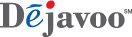 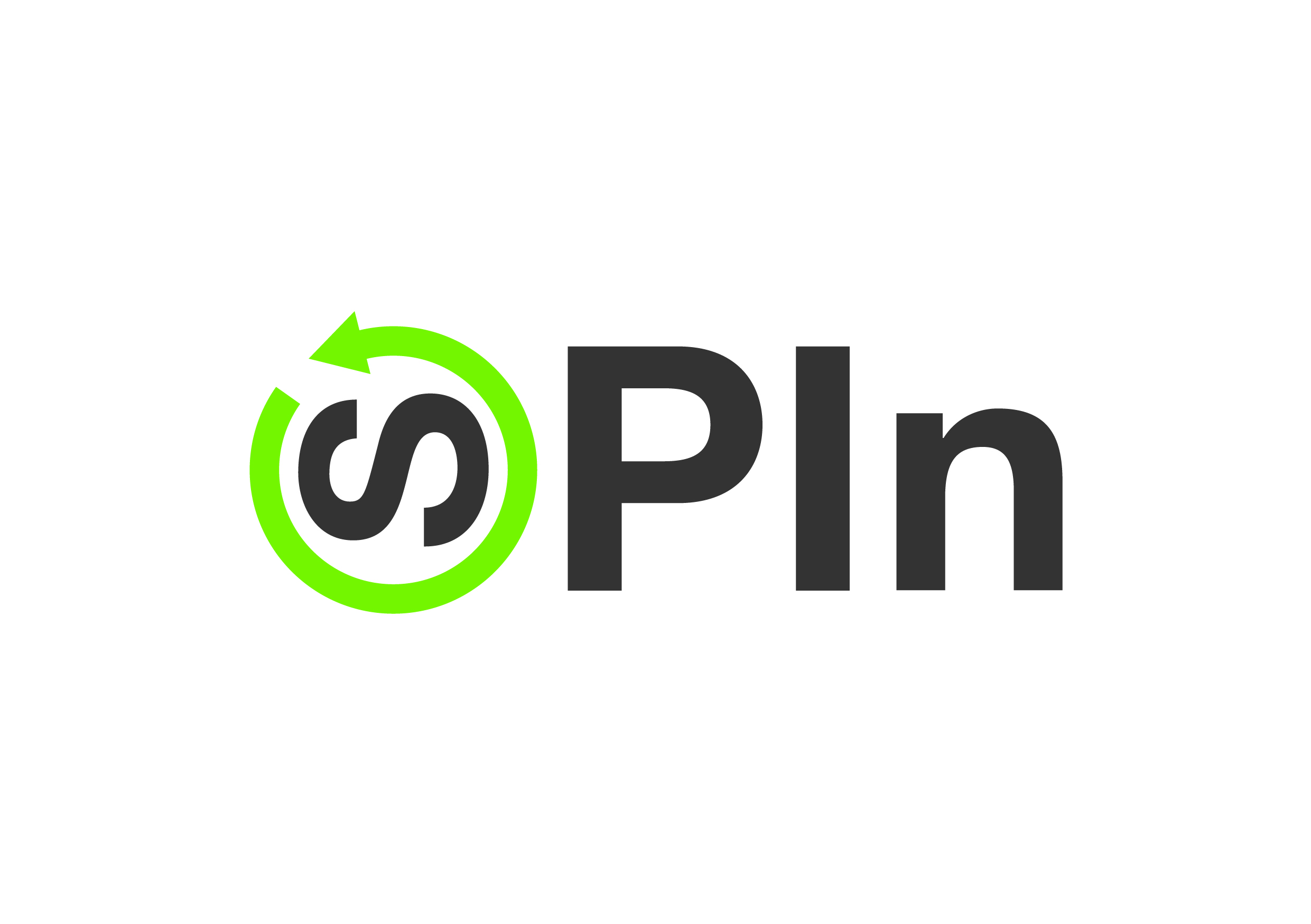 ** Note:  Terminal Will Default at “POS ONLINE” Until Transaction is Initiated By POS System **These steps have been provided as a guide for assistance.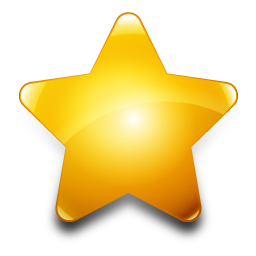 ** Note:  Terminal Will Default at “POS ONLINE” Until Transaction is Initiated By POS System **These steps have been provided as a guide for assistance.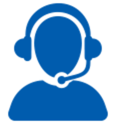 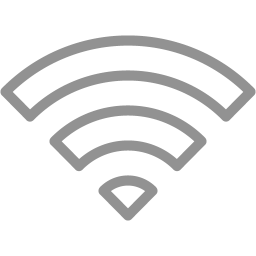 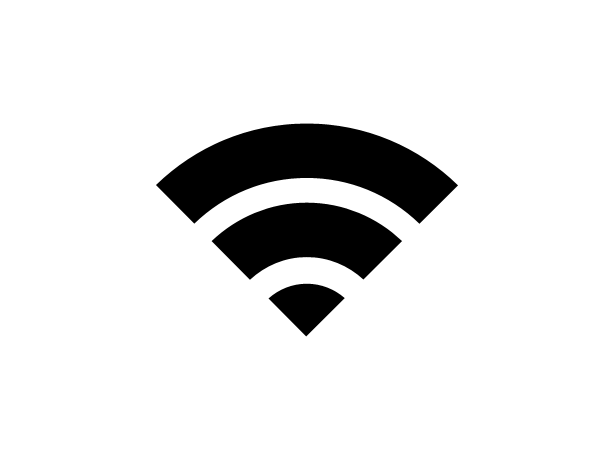 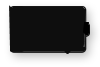 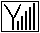 Chip Card SaleSwiped or Manual Card SaleDebit  Sale Terminal “wakes up” & changes from POS Online   Insert Chip Card   Press OK to confirm Sale Amount  Input TIP AMOUNT if prompted and press OKTerminal communicates with the HostSign on Screen if applicableReceipts Print    Terminal “wakes up” & changes from POS Online   Swipe OR Manually Enter Card #  Press OK to confirm Sale Amount Input TIP AMOUNT if prompted and press OKIf AVS prompts, input AVS informationTerminal communicates with the HostSign on Screen if applicableReceipts Print  Terminal “wakes up” & changes from POS Online    Insert Chip Card   When prompted tap “YES”   Input PIN # on PIN Pad and press OK    Press OK to confirm Sale Amount    Input TIP AMOUNT if prompted and press OKTerminal communicates with the HostSign on Screen if applicableReceipts Print  Void TransactionReturn TransactionSettle The Open Batch  Terminal “wakes up” & changes from POS Online  If prompted input Manager Password (1234 default) Receipts Print  Terminal “wakes up” & changes from POS Online  If prompted input Manager Password (1234 default)  Insert Chip Card  Press OK to confirm Return AmountWhen applicable input PIN and press OKTerminal communicates with the HostSign on Screen if applicableReceipts Print    From the POS ONLINE Screen tap the Favorites icons on the display:    Tap  CORE SETTLE DAILY BATCH   If prompted input Manager Password (1234 default) Terminal communicates with the HostSettle Report PrintsSPIn BypassWireless Icon Indicators (Mobile Units ONLY)Wi-Fi Icon Indicator (For Wi-Fi Enabled Units)** Use these steps to process a stand alone transaction initiated from the payment device INSTEAD of the POS system. (Ie: POS is down)  From the POS ONLINE Screen tap the Favorites icons on the display:    Tap Turn SPIn Bypass On   Terminal Displays “Credit l Sale, Enter Amount”   You are now ready to process a stand along transaction at the terminal.               GPRS  Signal Strength Indicator            (The More Bars, The Better Your Signal GPRS)                   Battery Strength Indicator     SIM   Indicates Issue with SIM Card (GPRS)                      Wi-Fi Not Connected                      Wi-Fi Connected Successfully Printing ReportsEdit Tips on TerminalCall Me Feature (Must Be Enabled)  From the POS ONLINE screen press OK   Tap REPORTS   Tap Desired Report Type   Input Password (1234 Default) and press OK Report Prints  From the POS ONLINE Screen tap the Favorites icons on the display:    Tap Cr/Db Edit Tips    Tap Desired Edit Method   Add tip amount to desired transaction  From the POS ONLINE Screen tap the CALL ME icon on the display:    Select “CALL ME” and press OK  The terminal sends notification to the help desk and you will receive a call back from a representative with assistance.